Руководителям муниципальных органов управления 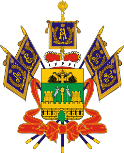 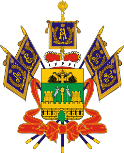 образованием(по списку)Руководителям территориальных методических служб(по списку)О проведении марафона
«Функциональная грамотность»Центр непрерывного повышения профессионального мастерства педагогических работников ГБОУ ИРО Краснодарского края (далее – Центр) информирует о том, что в рамках реализации проекта «Поддержка ШНОР и/или ШССУ с ЯКласс» для образовательных организаций Краснодарского края, принимающих участие в проекте, в период с 12.10.2023 по 27.10.2023  состоится марафон «Функциональная грамотность».Марафон направлен на повышение уровня функциональной грамотности обучающихся общеобразовательных организаций Краснодарского края, а также повышение интереса к заданиям, направленным на развитие функциональной грамотности. Мероприятие будет способствовать выявлению и развитию интеллектуальных и творческих способностей, развитию критического мышления обучающихся, компетенций грамотно использовать, интегрировать и преобразовывать имеющиеся знания для решения задач практического характера, связанных с повседневной жизнью.Марафон «Функциональная грамотность» представляет собой серию мероприятий и включает в себя:семинар для муниципальных координаторов проекта и учителей из школ проекта по теме «Формирование метапредметных результатов и функциональной грамотности школьников с ЭОР “ЯКласс”» — 12.10.2023 Регистрация и подключение по ссылке https://www.yaklass.ru/info/events/metod-webinars/2023/10/web121023-16-m/register ;выдачу педагогами заданий для обучающихся в 4–8 классах через функционал ресурса «ЯКласс» «Проверочные работы» из предмета «Функциональная грамотность» в период с 12.10.2023 по 27.10.2023  (важно: педагогу необходимо  в теме работы указать — Марафон ФГ 2023);комплексную диагностическую работу для обучающихся 4, 7 и 8 классов  по функциональной грамотности в период с 23.10.2023 по 25.10.2023.По итогу участия в марафоне «Функциональная грамотность» «ЯКласс» будут направлены:- благодарственные письма педагогам, выдавшим ученикам наибольшее кол-во работ из предмета «Функциональная грамотность» (важно: педагогу необходимо  в теме работы указать – Марафон ФГ 2023);- благодарственные письма всем педагогам – участникам марафона;- дипломы ученикам  4, 7, 8 классов,  выполнившим комплексную диагностическую работу с лучшим результатом;- сертификат участника марафона «Функциональная грамотность» – всем ученикам 4, 7, 8 классов, принимавшим участие в комплексной диагностике.Просим довести данную информацию до руководителей общеобразовательных организаций Вашего муниципального образования (по списку).Дополнительная информация и консультирование по тел. 8(861) 203-62-10, iai@iro23.info Илющенко Анастасия Ивановна, методист Центра.Исполняющий обязанности ректора				Л.Н. ТерноваяЗабашта Елена ГеоргиевнаИлющенко Анастасия Ивановнат. 8(861)203-62-10Приложениек письму ГБОУ ИРО Краснодарского краяот ___________№________Списокобразовательных организаций участвующих в проекте
«Поддержка ШНОР и/или ШССУ с ЯКласс»№Образовательная организацияМуниципалитет1МБОУ СОШ № 27 им. М.В.АлександроваЕйский2МБОУ ООШ № 5 им. П.А.МихайличенкоЕйский3МАОУ СОШ № 52город Краснодар4МБОУ СОШ № 27 им. И Г.ГеоргизоваКурганинск ий5МБОУ ООШ № 17Приморско- Ахтарский6МБОУ СОШ № 20 им. И.В. ГавриловаЕйский7МБОУ СОШ № 43Каневской8МБОУ СОШ № 15 им. С.Д. МалогоЕйский9МБОУ СОШ № 41город Краснодар10МБОУ СОШ № 6Приморско- Ахтарский11МБОУ ООШ № 27Ленинградский12МБОУ СОШ № 22город Краснодар13МБОУ СОШ № 37 им. Л.В. Кондратьева Туапсински й14МАОУ СОШ № 5 им. Г.И. ЩедринаТуапсински й15МБОУ СОШ № 32город Краснодар16МБОУ ООШ № 14 им. Г.К. БорисенкоДинской17МОУ СОШ № 8Ленинградский18МБОУ СОШ № 5город Армавир19МОБУ СОШ № 24 им. Г.К. Жуковагород-курор т Сочи